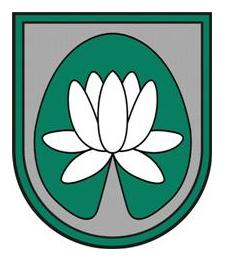 IEPIRKUMA(Publisko iepirkumu likuma 9.panta kārtībā)„Ādažu pirmsskolas izglītības iestādes siltināšanas būvprojekta izstrāde un autoruzraudzība”NOLIKUMSIdentifikācijas Nr.: ĀND 2017/34Ādažos2017Vispārējā informācijaIepirkuma identifikācijas numurs: ĀND 2017/34Pasūtītājs: Ādažu novada domePasūtītāja rekvizīti:Kontaktpersona iepirkuma procedūras jautājumos: Rita Šteina, tālr.: 67996298, e-pasts: rita.steina@adazi.lv.Informācija par iepirkumuIepirkums tiek veikts atbilstoši Publisko iepirkumu likuma 9.panta nosacījumiem.Iepirkuma Nolikums un visa ar iepirkumu saistītā publiskojamā informācija ir brīvi pieejami Pasūtītāja mājas lapā internetā www.adazi.lv. Iepirkuma ietvaros tiek slēgti šādi līgumi:Par būvprojekts sagatavošanu;Par autoruzraudzības nodrošināšanas.Piedāvājuma iesniegšanas un atvēršanas vieta, datums, laiks un kārtībaPiedāvājums jāiesniedz līdz 2016.gada 31.marta plkst. 10:00, iesniedzot personīgi Ādažu novada domē, Ādažos, Gaujas ielā 33A, 306.kabinetā (Kanceleja) 3.stāvā, vai atsūtot pa pastu. Pasta sūtījumam jābūt nogādātam norādītajā adresē līdz augstākminētajam termiņam.Piedāvājumi, kas iesniegti pēc šajā Nolikumā noteiktā piedāvājumu iesniegšanas termiņa, netiks izskatīti un neatvērtā veidā tiks atdoti atpakaļ Pretendentam.Iepirkuma piedāvājumu vērtēšana notiek slēgtās komisijas sēdēs.Piedāvājuma noformēšanaPiedāvājums iesniedzams aizlīmētā, aizzīmogotā iepakojumā – 3 (trīs) eksemplāros (viens oriģināls un divas kopijas). Uz piedāvājuma iepakojuma jābūt šādām norādēm:pasūtītāja nosaukums un adrese;Iepirkuma nosaukums un identifikācijas numurs;Atzīme „Neatvērt līdz 2016.gada 31.marta plkst. 10:00”;Katrs piedāvājuma eksemplāra sējums sastāv no trim daļām:pretendenta atlases dokumenti, ieskaitot pieteikumu dalībai iepirkumā;tehniskais piedāvājums;finanšu piedāvājums.Visas piedāvājuma daļas iesniedzamas vienā sējumā. Dokumentiem jābūt cauršūtiem vai caurauklotiem. Auklu gali jāpārlīmē un jābūt norādei par kopējo lappušu skaitu piedāvājumā. Lapas jānumurē un tām jāatbilst satura rādītājam. Visi piedāvājumi jāievieto 4.1.punktā minētajā iepakojumā.Piedāvājumā iekļautajiem dokumentiem jābūt skaidri salasāmiem, bez labojumiem. Piedāvājums jāsagatavo latviešu valodā. Pretendents drīkst iesniegt tikai vienu piedāvājumu par visu pakalpojuma apjomu. Ja Pretendents iesniedz dokumentu kopijas, katra dokumenta kopija jāapliecina normatīvajos aktos noteiktajā kārtībā. Pretendents iesniedz parakstītu piedāvājumu. Ja piedāvājumu iesniedz personu grupa, pieteikumu paraksta visas personas, kas ietilps personu grupā. Ja piedāvājumu iesniedz personu grupa vai personālsabiedrība, piedāvājumā papildus norāda personu, kas konkursā pārstāv attiecīgo personu grupu vai personālsabiedrību, kā arī katras personas atbildības sadalījumu. Komisija pieņem izskatīšanai tikai tos Pretendentu iesniegtos piedāvājumus, kas noformēti tā, lai piedāvājumā iekļautā informācija nebūtu pieejama līdz piedāvājuma atvēršanas brīdim. Iesniegtie piedāvājumi ir Pasūtītāja īpašums un netiks atdoti atpakaļ Pretendentiem.Informācija par iepirkuma priekšmetuIepirkums nav sadalīts daļās.Iepirkuma priekšmets – saskaņā ar tehnisko specifikāciju (1 pielikums).Nav atļauta piedāvājumu variantu iesniegšana.Līguma izpildes termiņš – 4 mēneši, ieskaitot būvekspertīzi (pirmo būvekspertīzi pasūta un apmaksā pasūtītājs, negatīva atzinuma gadījumā atkārtotu būvekspertīzi apmaksā izpildītājs) un saskaņošanu (līdz būvprojekta akceptēšanai būvvaldē). Pretendentu kvalifikācijas prasībasPretendents normatīvajos tiesību aktos noteiktajā kārtībā ir reģistrēts Komercreģistrā vai līdzvērtīgā reģistrā ārvalstīs;Pretendentam ģenerāluzņēmēja statusā iepriekšējo 3 (trīs) gadu laikā ir pieredze vismaz 2 (divu) līdzvērtīgu būvprojektu izstrādē un autoruzraudzības nodrošināšanā. Par līdzvērtīgu līgumu tiks uzskatīts tāds līgums, kur:katra līguma kopējā līgumcena ir vismaz 50% apjomā no pretendenta piedāvātās līgumcenas attiecīgajā iepirkumā apjomā; katra līguma ietvaros projektēti ēkas (vismaz 2000 m² apjomā) energoefektivitātes paaugstināšanas būvdarbi.Visiem projektēšanas līgumiem, ar kuriem tiek apliecināta šajā punktā pieprasītā pieredze, ir jābūt pabeigtiem un būvprojektiem jābūt akceptētiem attiecīgajā būvvaldē. Pretendents var nodrošināt šādus kvalificētus speciālistus: sertificēts būvprojekta vadītājs;sertificēts būvinženieris (sertifikāts ēku būvdarbu vadīšanā un  būvuzraudzībā);sertificēts energoauditors;būvprojektu ekonomisko daļu, apjomu un tāmju sastādīšanas speciālists. Pretendents drīkst piedāvāt vienu speciālistu vairākām pozīcijām, ja tas atbilst vienlaikus vairākiem speciālistiem izvirzītajām prasībām. Pretendenta iesaistītajiem ārvalstu speciālistiem ir jābūt izsniegtām licencēm, sertifikātiem vai citiem dokumentiem attiecīgo pakalpojumu sniegšanai (ja šādu dokumentu nepieciešamību nosaka attiecīgās ārvalsts normatīvie akti) un ārvalstu speciālistiem jāatbilst izglītības un profesionālās kvalifikācijas prasībām attiecīgas profesionālās darbības veikšanai Latvijas Republikā. Ja piedāvājumu iesniedz piegādātāju apvienība, kura uz piedāvājuma iesniegšanas brīdi nav juridiski noformējusi savu sadarbību saskaņā ar Komerclikumu, tai piedāvājumu ir jāiekļauj visu piegādātāju apvienības dalībnieku parakstīts saistību raksta (protokola, vienošanās, cita dokumenta) oriģināls vai apliecināta kopija, kas apliecina katra piegādātāju apvienības dalībnieka kompetenci un atbildības robežas un apņemšanos reģistrēt personālsabiedrību saskaņā ar nolikuma prasībām gadījumā, ja piegādātāju apvienība iegūs līguma slēgšanas tiesības. Ja piedāvājumu iesniedz personālsabiedrība, tad, tai piedāvājumā ir jāiekļauj personālsabiedrības līguma oriģināls vai apliecināta kopija vai izraksts, kā arī cita dokumenta (protokola, vienošanās, u.tml.) oriģināls vai apliecināta kopija, kas apliecina katra personālsabiedrības biedra kompetenci un atbildības robežas, un limitu, ja tas nav atspoguļots personālsabiedrības līgumā vai tā izrakstā. Ja iepirkuma komisija, vērtējot pretendenta iesniegto piedāvājumu, nevarēs konstatēt piedāvājumu iesniegušā pretendenta kvalifikācijas atbilstību nolikuma 7.nodaļas prasībām, attiecīgi, ja iesniegtā informācija būs neprecīza, nepilnīga, neskaidra, vai vispār nebūs iekļauta piedāvājumā, iepirkuma komisija to uzskatīs par būtisku piedāvājuma neatbilstību izvirzītajām prasībām un izslēgs pretendenta piedāvājumu no tālākas vērtēšanas. Ja pretendentam vai tā apakšuzņēmējam, vai personai, uz kuras iespējām pretendents balstās, iepriekšējo 3 (trīs) gadu laikā ir pieredze līgumu izpildē, kuru pasūtītājs ir bijis Ādažu novada dome, papildus 6.2. punktā noteiktajai pieredzei pasūtītājs individuāli vērtēs arī sadarbību ar šo personu realizēto līgumu ietvaros. Šādā gadījumā pretendenta pieredze tiks atzīta par atbilstošu, ja tas vienlaikus atbildīs gan šī nolikuma 6.2. punkta prasībām, gan tam būs bijusi pozitīva sadarbība izpildīto līgumu ietvaros ar Ādažu novada domi. Sadarbība tiks atzīta par pozitīvu, ja visi nolīgtie pakalpojumi būs bijuši sniegti līgumā noteiktajos termiņos un pakalpojumi būs sniegti kvalitatīvi. Līguma izpildē iesaistītā personāla un apakšuzņēmēju maiņaIepirkuma procedūrā izraudzītā pretendenta personālu un apakšuzņēmējus, kurus pretendents iesaistījis līguma izpildē, par kuriem sniedzis informāciju piedāvājumā un kuru kvalifikācijas atbilstību izvirzītajām prasībām pasūtītājs ir vērtējis, pēc līguma noslēgšanas drīkst nomainīt tikai ar pasūtītāja rakstveida piekrišanu.Pasūtītājs nepiekrīt personāla un apakšuzņēmēju nomaiņai, ja pastāv kāds no šādiem nosacījumiem:tiek nomainīta persona vai apakšuzņēmējs, uz kura iespējām iepirkuma procedūrā izraudzītais pretendents balstījies, lai apliecinātu savas kvalifikācijas atbilstību nolikumā noteiktajām prasībām, un piedāvātajai personai vai apakšuzņēmējam nav vismaz tāda pati kvalifikācija; piedāvātais apakšuzņēmējs atbilst Publisko iepirkumu likuma 9. panta piektajā daļā minētajiem pretendentu izslēgšanas nosacījumiem (izslēgšanas nosacījumi pārbaudāmi attiecībā uz datumu, kad pasūtītāja Iepirkumu komisija izskata iesniegumu par apakšuzņēmēja maiņu).Pasūtītājs pieņem lēmumu atļaut vai atteikt iepirkuma procedūrā izraudzītā pretendenta personāla vai apakšuzņēmēju nomaiņu iespējami īsā laikā, bet ne vēlāk kā 5 (piecu) darbadienu laikā pēc tam, kad saņēmis visu informāciju un dokumentus, kas nepieciešami lēmuma pieņemšanai.Iesniedzamie kvalifikācijas dokumentiPretendenta pieteikums dalībai iepirkumā atbilstoši Nolikumam pievienotajai formai (skatīt 2. pielikumu). Ja piedāvājumu kā Pretendents iesniedz personu grupa, tad pieteikumu paraksta visas personas, kas iekļautas grupā un pieteikumā norāda personu, kura pārstāv personu grupu iepirkumā, kā arī katras personas atbildības apjomu.Lai apliecinātu 6.2. noteiktās prasības izpildi, pretendenta pieredzes apraksts (skatīt 3. pielikumu) un 2 (divas) pozitīvas pasūtītāju atsauksmes, kā arī izpildīto līgumu pieņemšanas – nodošanas akti, būvatļaujas, saistību raksti vai citi dokumenti, kas apliecina līgumu izpildi. Pretendenta piesaistīto speciālistu (atbilstoši 6.3. punkta prasībām) CV un  kvalifikāciju apliecinošu dokumentu kopijas.Attiecībā uz ārvalstu speciālistiem papildus jāiesniedz licences, sertifikāti vai citi dokumenti attiecīgo pakalpojumu sniegšanai (ja šādu dokumentu nepieciešamību nosaka attiecīgās ārvalsts normatīvie akti), kā arī Latvijas Republikas kompetentas institūcijas izsniegta profesionālās kvalifikācijas atzīšanas apliecība. Ja ārvalstu speciālistam šādas apliecības nav, jāiesniedz pretendenta apliecinājums par to, ka šis speciālists atbilst izglītības un profesionālās kvalifikācijas prasībām attiecīgas profesionālās darbības veikšanai Latvijas Republikā, un gadījumā, ja pretendentam tiks piešķirtas tiesības slēgt iepirkuma līgumu, līdz līguma noslēgšanai attiecīgais speciālists iegūs Latvijas Republikas kompetentas institūcijas izsniegtu profesionālās kvalifikācijas atzīšanas apliecību.Ja pretendents plāno iesaistīt līguma izpildē apakšuzņēmējus, nododot tiem pakalpojumu veikšanu vismaz 20 procentu vērtībā no kopējās iepirkuma līguma vērtības, tas iesniedz katra šāda apakšuzņēmēja apliecinājumu par gatavību piedalīties pakalpojumu sniegšanā, norādot tos pakalpojumus, kurus viņš paredz veikt (8. pielikums). Nolikuma 6.6. punktā minēto piegādātāju apvienības dokumentus. Nolikuma 6.7. punktā minētos personālsabiedrības dokumentus. Pretendenta apliecinājumu saskaņā ar 7. pielikumu, kurā norādīts pretendenta veicamo darbu apjoms procentos no kopējā pakalpojumu apjoma un katram apakšuzņēmējam nododamo darbu veidi (nododamā līguma daļa), kā arī katram apakšuzņēmējam nododamo darbu apjoms procentos (finansiālā vērtība) no kopējās iepirkuma līguma vērtības. Apliecinājumu noformē saskaņā ar paraugu 7. pielikumā un iesniedz arī tajā gadījumā, ja pretendents neplāno iesaistīt apakšuzņēmējus. Tehniskā piedāvājuma iesniegšanas prasības un dokumentiIesniedzot piedāvājumu, Pretendents tajā iekļauj tehnisko piedāvājumu. Tehniskais piedāvājums jāsagatavo tādā detalizācijas pakāpē, lai iepirkuma komisija varētu secināt Pretendenta piedāvāto pakalpojumu izpildes kārtību un sasniedzamā rezultāta atbilstību pasūtītāja prasībām. Tehniskais piedāvājums sagatavojams brīvā formā, un tam jāatbilst 1. pielikumā esošajai Tehniskajai specifikācijai. Tehniskajā piedāvājumā jāiekļauj detalizēts pakalpojumu izpildes laika grafiks būvprojekta izstrādei. Tehniskajā piedāvājumā jāiekļauj arī informācija par autoruzraudzības pakalpojuma sniedzēju – vārds, uzvārds, kvalifikācija, kvalifikāciju apliecinoši doc., pieredze.Finanšu piedāvājuma iesniegšanas prasības un dokumentiFinanšu piedāvājums sagatavojams saskaņā ar 9.pielikuma formu, tajā jānorāda kopējā piedāvātā pakalpojuma līgumcena (EUR) ar un bez PVN, kā arī detalizētas vienību izmaksas (EUR) ar un bez PVN.Finanšu piedāvājumā jāiekļauj pretendenta apliecinājums, ka pretendenta piedāvātajā līgumcenā ir iekļauti visi ar projektēšanas un autoruzraudzības pakalpojumu izpildi saistītie izdevumi (tostarp arī projektēšanas sarežģījumu vai būvniecības līguma termiņa pagarinājuma gadījumā).Piedāvājumu izvēles kritērijiKomisija slēgtā sēdē atver iesniegtos Piedāvājumus piedāvājumu iesniegšanas secībā.Piedāvājumu izvēles kritērijs – zemākā cena.Iepirkuma līgumsPasūtītājs slēgs ar izraudzīto Pretendentu iepirkuma līgumu, pamatojoties uz Pasūtītāja sagatavotu un ar Pretendentu saskaņotu līgumprojektu.Līgumprojekta noteikumi tiks sagatavoti saskaņā ar šī Iepirkuma noteikumiem.Līgumcenas samaksas nosacījumi –  Iespējams avanss 20% apjomā no projektēšanas izmaksām, pretendentam iesniedzot Eiropas Savienībā reģistrētas kredītiestādes vai apdrošināšanas sabiedrības avansa nodrošinājuma garantiju pieprasītā avansa apjomā.Atlikusī samaksa par projektēšanu - pēcapmaksa 15 (piecpadsmit) dienu laikā pēc darbu pieņemšanas – nodošanas akta parakstīšanas un iesniegšanas. Samaksa par autoruzraudzību - iespējams avanss 20% apjomā no autoruzraudzības izmaksām, pretendentam iesniedzot Eiropas Savienībā reģistrētas kredītiestādes vai apdrošināšanas sabiedrības avansa nodrošinājuma garantiju pieprasītā avansa apjomā. Atlikusī samaksa par autoruzraudzību - pēcapmaksa 15 (piecpadsmit) dienu laikā pēc darbu pieņemšanas – nodošanas akta parakstīšanas un iesniegšanas. Pielikumā:Tehniskā specifikācija un tās pielikumi;Pieteikuma forma;Pretendenta pieredzes apraksta forma;Speciālistu saraksta forma;Speciālistu pieredzes apraksta forma;Speciālistu apliecinājuma forma;Apakšuzņēmēju saraksta forma;Apakšuzņēmēju apliecinājumu forma.Finanšu piedāvājuma forma.Adrese:Gaujas iela 33A, Ādaži, Ādažu novads, LV-2164Reģistrācijas Nr.90000048472Norēķinu konts:LV43TREL9802419010000Bankas kods:TRELLV22Tālrunis:67997350Fakss:67997828